Working Group for the Development of a UPOV Denomination Similarity Search ToolFourth Meeting
Geneva, February 4, 2016draft agendaprepared by the Office of the Union

Disclaimer:  this document does not represent UPOV policies or guidanceOpening of the sessionAdoption of the agendaReport of the WG-DST Test Study and possible use of a UPOV denomination similarity search tool within UPOV (document UPOV/WG-DST/4/2)Non-acceptable terms (document UPOV/WG-DST/4/3)Working Group on Variety Denominations (WG-DEN) (document UPOV/WG-DST/4/4)Date and program of the next meeting[End of document]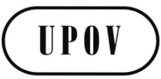 EUPOV/WG-DST/4/1ORIGINAL:  EnglishDATE:  January 26, 2016INTERNATIONAL UNION FOR THE PROTECTION OF NEW VARIETIES OF PLANTS INTERNATIONAL UNION FOR THE PROTECTION OF NEW VARIETIES OF PLANTS INTERNATIONAL UNION FOR THE PROTECTION OF NEW VARIETIES OF PLANTS 